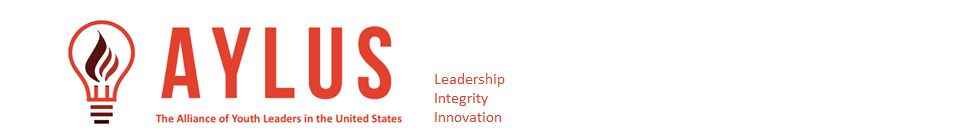 PVSA Application FormService informationService period (AYLUS Award Year: From May-01 to Apr-30):Total service hours reported in this application:Declaration:  I declare that all statements contained in this application are true and that any misrepresentation or omission is cause for rejection of my application or dismissal from my volunteer involvement.  I understand that a background check may be conducted.  I authorized investigations of all statements contained in the application  I agree to observe all guidelines and policies of AYLUSSignature of applicant:                                                                              Date:  	Branch Adviser (Print):                                            Signature                                  Date 	WWW.AYLUS.ORGApplicant informationApplicant informationApplicant informationLast name:First name:Date of birth:Address:  Male  Female  US Citizen  Perm. ResidenceEmail:Phone:Branch name: